Přednáška: Spoutání energie hvězd v pozemských podmínkách – Tokamak Golem.Nenechte si ujít pravidelnou schůzi Kosmologické sekce ČAS.Místo konání akce: FJFI, Břehová 7, Praha 1
Typ akce: Přednáška, exkurze a praktická ukázka fungování Tokamaku
Termín konání akce: 22. května 2017 od 16:30 do 18:00Ing. Vojtěch Svoboda, CSc.
FJFI Břehová 7, Praha 1Fakulta jaderná a fyzikálně inženýrská ČVUT v Praze získala roku 2007 unikátní pokusné zařízení pro zvládnutí řízené termojaderné fúze: tokamak jménem GOLEM. Dozvíte se, co to je termojaderná fúze a jako jsou její výhody jako zdroje energie pro lidstvo. Jaké jsou možné i nemožné cesty ke zvládnutí termojaderné fúze a jaký je současný stav termojaderného výzkumu v ČR i ve světě. Uvidíte, jak funguje tokamak v provozu. 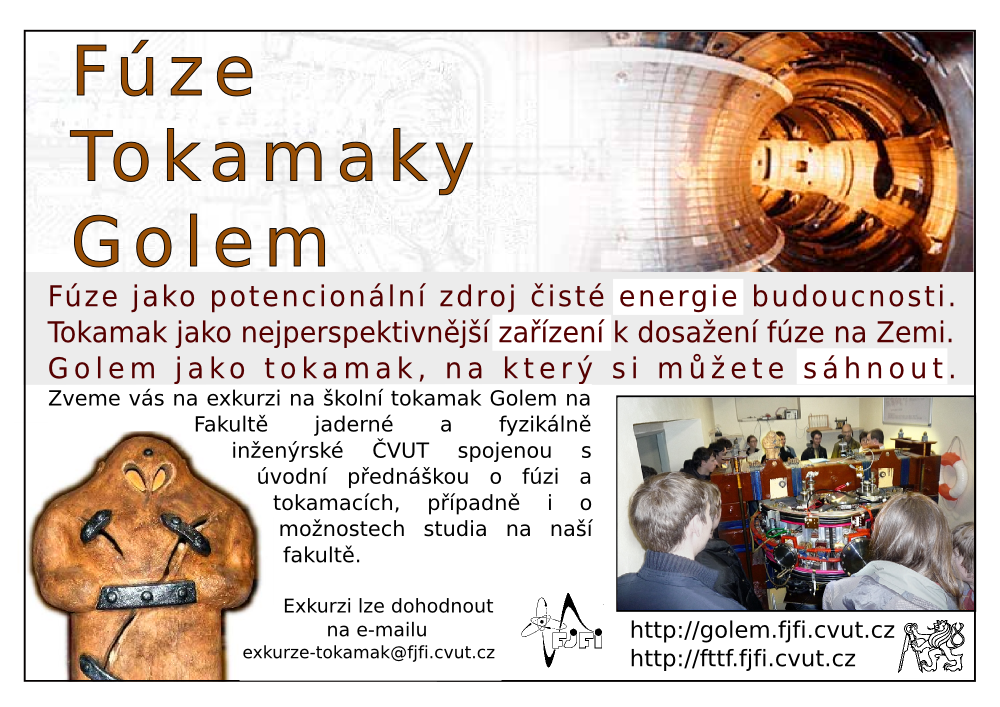 